Artículo 17 Ter. Programación y reprogramaciones de asesorías contratadas.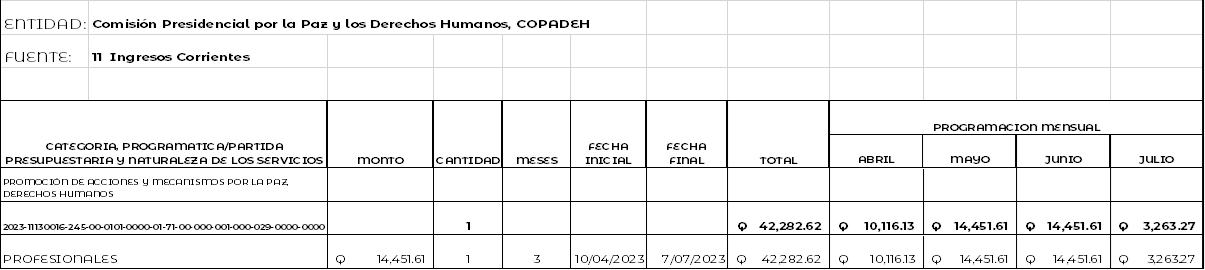 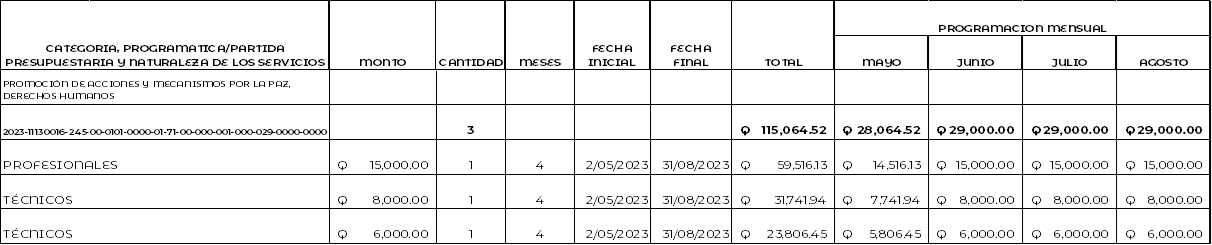 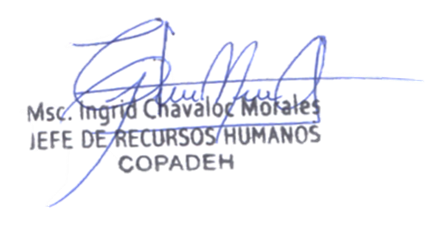 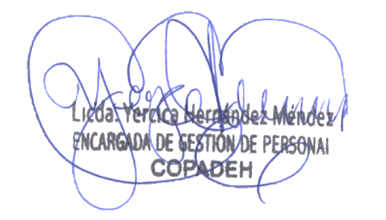        				  Vo.Bo.Período:  Mayo de 2023Información Pública de oficio   (Artículo 17 Ter. )